Sveučilište u Rijeci Filozofski fakultet Povjerenstvo za izdavačku djelatnost16. svibnja 2023.REDOVITA NADOPUNA PLANA IZDAVAČKE DJELATNOSTI ZA 2023. GODINU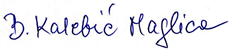 					Izv. prof. dr. sc. Barbara Kalebić Maglica				Predsjednica Povjerenstva za izdavačku djelatnostFILOZOFSKI FAKULTET SVEUČILIŠTA U RIJECI FILOZOFSKI FAKULTET SVEUČILIŠTA U RIJECI FILOZOFSKI FAKULTET SVEUČILIŠTA U RIJECI FILOZOFSKI FAKULTET SVEUČILIŠTA U RIJECI FILOZOFSKI FAKULTET SVEUČILIŠTA U RIJECI FILOZOFSKI FAKULTET SVEUČILIŠTA U RIJECI R. brojIme autora/ urednikaNaslov djelaKategorija djela: udžbenik / monografija / zbornik / časopis / drugo (navesti)Ukoliko se radi o udžbeniku navesti kolegij(e) za koji se pripremaVrsta izdanja:tiskanoe-izdanjeobojeODSJEK ZA KROATISTIKU  ODSJEK ZA KROATISTIKU  ODSJEK ZA KROATISTIKU  ODSJEK ZA KROATISTIKU  ODSJEK ZA KROATISTIKU  ODSJEK ZA KROATISTIKU  autorica dr. sc. D. Bačić-Karković urednica izv. prof. dr. sc. Ines Srdoč-KonestraPogled s kraja / Književnokritički i poetski tekstoviZnanstvena monografija i književni tekstovitiskano